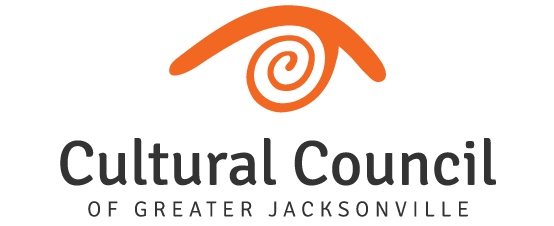 REVISED AGENDA (2)2022-2023 Cultural Service Grant Program HearingsFriday, Oct. 7 and Tuesday, Oct. 11, 2022Room 208, 2nd Floor, Jessie Ball duPont CenterFUNDING LEVEL ONEFRIDAY, OCT. 7						1:30 p.m. until conclusionTiming of breaks will be at the discretion of the CSGP Committee Chair.Call to OrderIntroductions and Opening RemarksHearings for FUNDING LEVEL ONE ApplicantsWJCT Public Broadcasting Museum of Science and HistoryMuseum of Contemporary Art - Jacksonville		Jacksonville Symphony Association	Florida TheatreCummer Museum of Art and GardenCathedral Arts Project Public Comment regarding Funding Level One ApplicantsFinal Scoring and Funding Allocation Recommendations for Funding Level One ApplicantsCertification of Scores for Funding Level One ApplicantsFinal Public Comment Closing RemarksAdjournment